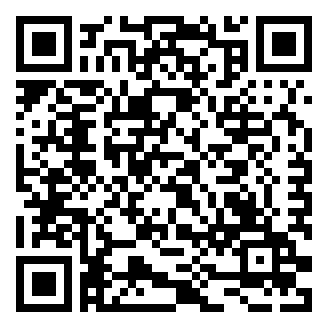 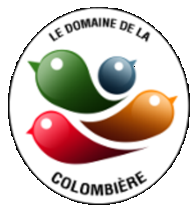 Tarif à la nuit  2019Tarif à la semaine 2019*Tarif clubs sportifs et associations -15% (hors Juillet Août) Tarif stages thématiques 2019 *Mobil home à partager avec un autre participant.*Mobil home à partager avec un autre participant.Frais obligatoiresTaxe de séjour : 0,41 € par pers > 18 ansCaution  matériel : 250 €  caution ménage : 45 €Frais de réservation/Booking costs : 15 €Frais optionnelsWifi 2€/jour  10€/semaineForfait ménage : 45 €Frais  d’annulation : 28 €  Location de Vélo  ½ journée : 7 €/ Journée 11 €Draps/sheets : 	15 €/lit double/double bed (+4 €  2 serviettes) 	13 €/lit simple/simple bed (+ 2 € 1 serviette)Kit bébé/baby : lit bébé + chaise haute/baby bed + high chair : 30 €	Lit bébé/baby bed : 16 €	Chaise haute/high chair: 16 €Chien/dog : 22 € (admis sur demande, tenu en laisse et vacciné, Chien de race dangereuse refusé / Admitted on demand, vaccinated & on leash, Dangerous dog not admitted)Tous nos prix sont exprimés en euros (€) et TTC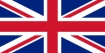 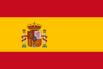 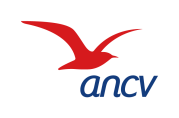 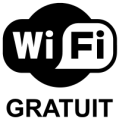 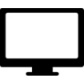 13/04 au 21/0622/06 au 05/0706/07/ au 26/0727/07 au 16/0817/08/ au 23/0824/08 au 27/09MobilHome 2 pers506575958550MobilHome 4 pers55808510510055Mobil home 4 pers terrasse couverte 60859011010560Chalet 5 pers65859511511065Chalet 6 pers.70901001201157013/04 au 21/0622/06 au 05/0706/07/ au 26/0727/07 au 16/0817/08/ au 23/0824/08 au 27/09Mobil Home 2 pers275400470610540275Mobil Home 4 pers                                            310475555675600310Mobil home terrasse4 pers325490570690630325Chalet 5 pers365505575720660365Chalet 6 pers39553560574068039529/06 au06/0706/07 au13/0731/08 au07/09Yoga/ randonnée1 chambre + stage*300 335240Mobil home couple dont 1 participant500570380Mobil home couple dont2 participants60067048008/06 au 15/06Dessin et vannerie1 chambre + stage*355Mobil home couple dont 1 participant555Mobil home couple dont2 participants710